COOPERACIÓN BILATERAL RIAL/OEA ENTRE LOS MINISTERIOS DE TRABAJO DE PERÚ Y PARAGUAY SOBRE FORMACIÓN EN HABILIDADES DIGITALESPREGUNTAS DEL PROGRAMA NACIONAL PARA LA EMPLEABILIDAD AL MINISTERIO DE TRABAJO DE PARAGUAYCOOPERACIÓN BILATERAL RIAL/OEA ENTRE LOS MINISTERIOS DE TRABAJO DE PERÚ Y PARAGUAY SOBRE FORMACIÓN EN HABILIDADES DIGITALES PREGUNTAS DEL PROGRAMA AL MINISTERIO DE PARAGUAY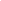 ObjetivosPreguntas (PERÚ)     Respuestas (PARAGUAY)La mecánica operativa empleada para la ejecución del Plan de Acción “Generación Digital”¿Cuál es el perfil del público objetivo que abarca el Plan de Acción “Generación Digital”?¿Existe algún tipo de capacitación dirigido a poblaciones vulnerables (detallando el perfil)?Procesos y actividades que desarrollan para la implementación de los servicios de capacitación.¿Cómo identifican los cursos que se brindan?¿Cómo seleccionan a la entidad que brinda el servicio de capacitación digital?¿En el proceso de convocatoria y focalización se establece la identificación de personas con discapacidad para acceder a este beneficio?¿Cómo realizan los pagos por los servicios de capacitación brindados por las Entidades?¿Intervienen en todas las regiones en Paraguay?, ¿se han presentado problemas respecto a la conectividad de los beneficiarios de los espacios rurales de Paraguay? Si es así, como lo solucionaron?¿Cuentan con unidades desconcentradas?¿Cómo es la estructura orgánica?¿Cuánto presupuesto tiene asignado para la implementación del plan de acción Generación Digital?¿Cuáles son los beneficios de la articulación de los aliados con el Ministerio?¿Cuáles son los pre requisitos solicitados a los beneficiarios para el desarrollo de los cursos digitales?¿Cuáles son los requisitos asociados a la capacidad operativa para el desarrollo de cursos de parte de los beneficiarios?¿Qué estrategias han desarrollado para facilitar la generación de alianzas con organismos internacionales? ¿Cuáles han sido los resultados que han alcanzado?Teniendo en cuenta que un beneficiario que abandona el curso, puede volver a participar o inscribirse nuevamente, se le consulta: ¿Existe en el registro de inscripción un filtro que permita identificar aquellos inscritos, que participaron y se retiraron, pero que volvieron a inscribirse? y ¿En el caso que un participante del curso puede volver a inscribirse en otro curso, en la base de datos se le considera como un nuevo beneficiario o participante?¿Cuál ha sido la estrategia planteada para la difusión y promoción de los cursos de capacitación?¿Existe un área específica, dentro de su estructura funcional encargada del diseño, ejecución y monitoreo de la plataforma digital?<El diseño metodológico de los cursos brindados en el marco de dicho Plan de Acción¿Cuáles son los criterios que utilizan para el diseño de los cursos que brindan a través del Programa?¿Qué variables consideran para la elaboración de la estructura teórica y práctica de los cursos de capacitación?¿Existe una validación de los contenidos de los cursos de capacitación?¿Existe una actualización de contenidos temáticos o pedagógicos de los cursos de capacitación?¿Para el diseño de los cursos se han tomado algunas consideraciones para la población de zonas rurales?¿Se han desarrollado acciones para la atención a población rural, respecto a accesibilidad de conectividad del internet y acceso a equipamiento para el desarrollo de los cursos?¿Cuál es la metodología empleada para la actualización y priorización de la oferta formativa y el diseño de las mallas o perfiles ocupacionales de los cursos que brindan?¿Qué criterios aplican para la selección de beneficiarios, por cada tipo de capacitación?¿Cuentan con instrumentos de medición de cumplimiento de objetivos, como encuestas, pruebas o actividades que permitan saber si las metas establecidas se han cumplido adecuadamente?Procesos de seguimiento, monitoreo y control¿Existe algún tipo de herramienta de recojo de información luego de terminada la capacitación que establezca la condición del beneficiario en ese momento?¿Cuáles son los parámetros utilizados por su programa para el filtro de los beneficiarios que acceden a las pasantías por las empresas?Para el PNPE el acompañamiento es un proceso que comprende el conjunto de acciones que le Programa desarrolla y están orientadas a promover y fortalecer las capacidades de un grupo de beneficiarios que se encuentran recibiendo capacitación han concluido la capacitación.En atención a ello surgen las siguientes interrogantes:¿Cuentan con un proceso acompañamiento en el programa “Generación Digital”?¿Cuentan con base de datos en torno a las intermediaciones (procesos de reclutamiento realizados) y las inserciones laborales (proceso de incorporación al mercado laboral) de los beneficiarios que acceden al Programa?¿El proceso de acompañamiento lo realizan durante y después de la capacitación?¿Cuentan con algún sistema de validación sobre las inserciones laborales (proceso de incorporación al mercado laboral) de los beneficiarios de su Programa?¿Existe algún tipo de herramienta de recojo de información que precise las fortalezas y debilidades encontradas en el proceso desarrollado durante la capacitación?¿Cuáles son las características de las herramientas que utilizan para identificar que los beneficiarios capacitados logran las competencias propuestas en el desarrollo del curso de capacitación?Ante incumplimientos por las Entidades en los compromisos contractuales, ¿Cuál es la medida de control para mitigar los mismos?¿Aplican instrumentos de recojo de información de parte de los beneficiarios?En el proceso de verificación de la información brindada por los beneficiarios, qué criterios, bases de datos, utilizan para la validación de cumplimientos de requisitos del perfil de la población objetivo.¿Cómo se valida la intermediación de un beneficiario?¿Cómo se desarrolla el proceso de Intermediación?Respecto a la población migrante ¿cómo se realiza el proceso de seguimiento-monitoreo en especial el proceso de intermediación o inserción laboral?Respecto a la brecha digital ¿qué acciones de contingencia y monitoreo se han tomado en caso los beneficiarios no tengan acceso a internet?¿Tienen algún instrumento para focalizar a personas con discapacidad para la capacitación? (remitir al PNPE)¿En esta experiencia de “GENERACIÓN DIGITAL” han trabajado con qué tipo de discapacidad?¿Cuentan con directivas, lineamientos que establecen las pautas del proceso de monitoreo?, de ser la respuesta afirmativa, se solicita la remisión de dicha información¿Cuál es la estrategia planteada para la mitigación de los niveles de deserción que se presentaron en la ejecución de la capacitación?¿Cuál es el porcentaje de personas egresadas de los cursos brindados por GENERACIÓN DIGITAL, que muestran el desinterés en pasar los procesos de reclutamiento y cuáles son las estrategias para mitigar esta problemática.